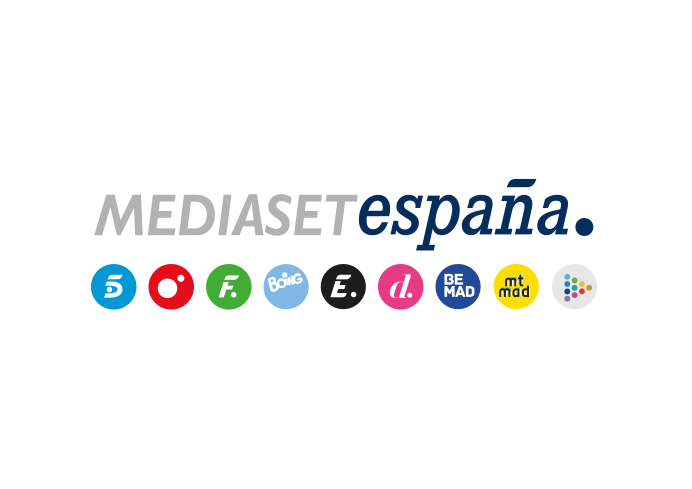 Madrid, 4 de enero de 2023Llega a Cuatro ‘Ave, Russell Crowe’, evento cinematográfico protagonizado por el oscarizado actor neozelandésArrancará este jueves con el estreno de ‘Salvaje’, un thriller psicológico en el que Crowe interpreta a un hombre cuya vida ha dejado de tener sentido y experimenta la cólera al volante.La icónica y aclamada ‘Gladiator’, distinguida con cinco Oscar en 2001 entre los que se encontraba el premio al Mejor Actor; la aventura bíblica ‘Noé’ y el thriller ‘Los próximos tres días’ son otros de los títulos que se emitirán dentro de este evento especial de programación cinematográfica.Icono hollywoodense durante más de tres décadas, Russell Crowe es uno de los actores más importantes de la meca del cine actual. Su brillante interpretación de Máximo Décimo Meridio, general hispano del ejército del Imperio romano, en la película ‘Gladiator’ le valió el Oscar al Mejor Actor en 2001, lanzándolo al estrellato. El aclamado neozelandés, que ha hecho historia como actor, director y productor, va a ser el protagonista de ‘Ave, Russell Crowe’, un contenedor cinematográfico en el que los espectadores de Cuatro podrán ver cuatro películas interpretadas por este emblemático actor entre el 5 y el 7 de enero.Arrancará mañana jueves 5 de enero con el estreno en prime time de ‘Salvaje’ (22:45h), thriller psicológico que explora la fragilidad de una sociedad desquiciada. Crowe interpreta a un hombre cuya vida ha dejado de tener sentido y desafortunadamente se encuentra con Caren Pistorius, una nerviosa mujer que le recrimina a Tom enérgicamente con el claxon para que arranque rápido el coche en un semáforo porque llega tarde a trabajar. Él, invadido por la ira tras el percance, decide darle una serie de mortíferas lecciones, desatando un peligroso juego del gato y el ratón.Posteriormente, ‘Ave, Russell Crowe’ acogerá las películas ‘Los próximos tres días’ (viernes 6 de enero, 15:45h), thriller que muestra cómo la vida de un hombre y su familia se ve truncada cuando su mujer es acusada de asesinato; ‘Gladiator’ (6 de diciembre, 22:00h), de Ridley Scott, con cinco premios Oscar, un BAFTA y dos Globos de Oro en su palmarés y que narra la historia de un general romano que tras ser forzado a convertirse en esclavo triunfa como gladiador mientras anhela vengar la muerte de su familia y la del emperador; y ‘Noé’ (sábado 7 de enero, 15:45h), una adaptación libre de la historia bíblica del Arca de Noé en la que Crowe comparte protagonismo con la también oscarizada Jennifer Connelly (‘Una mente maravillosa’). 